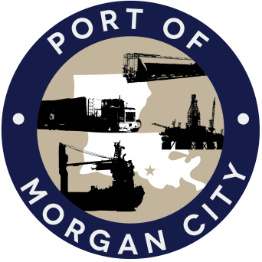 AGENDA AND TERMINAL DISTRICTRegular Meeting of March 12, 2018 – 5:00 p.m. – 7327 Highway 1821.	Call to Order and Roll Call2.	Invocation and Pledge of Allegiance3.	MinutesA.	Regular Meeting of February 12, 2018 4.	Finance Report 	A.	Presentation and discussion of financial reports for February 2018 – Deborah GarberB.	Invoices5.	Guest(s)/Public Comment	A.	United States Coast Guard	B.	Corps of Engineers, New Orleans District6.	Raymond “Mac” Wade - Executive Director’s ReportA.	Consultant – Michael Knobloch, Knobloch Professional Services, LLCB.	Consultant – Clay Breaud, Providence/GSE C.	Consultant – Michael Lowe, GIS Engineering, LLCD.	Cindy Cutrera, Manager of Economic Development7.	Gerard Bourgeois - Legal Report   8.	New BusinessA.  Discussions and any action on extension of Sublease with Baker Hughes Oilfield Operations LLC, and leases with the City of Morgan City, Rebel Land Corporation, Robel1 E. Lawrence, Sr., LHE, Inc. and Santos Holdings B.	Discussion and any action on adoption of millage rate(s) for tax year 20189.	Old Business A.	Discussion and any action on leasing, improvements, maintenance and repairs to facility(ies), including Coast Guard lease(s) and bids for HVAC workB. 	Discussion and any action regarding the U.S. Department of Homeland Security grant program, including request for proposals, bids, purchases, project management, generators, computer data system and NOAA ports system(s)C. 	Discussion and any action on Government Operations and Emergency Center including bids, purchases, payments, leasing and Facility Planning and ControlD.	Discussion and any action on Atchafalaya River Channel including dredging and sediment management, equipment purchases, reports, survey services, consulting services, economic study(ies), landowner agreements, cooperative agreements with Brice Civil Contractors and the U.S. Army Corps of EngineersE.	Discussion and any action on Youngswood Site Development Project, including extension or modification of the Intermoor lease and any other related matter.11.	Adjournment In accordance with the Americans with Disabilities Act, if you need special assistance, please contact Tori Henry at 985-384-0850, describing the assistance that is necessary. 